Curriculum Committee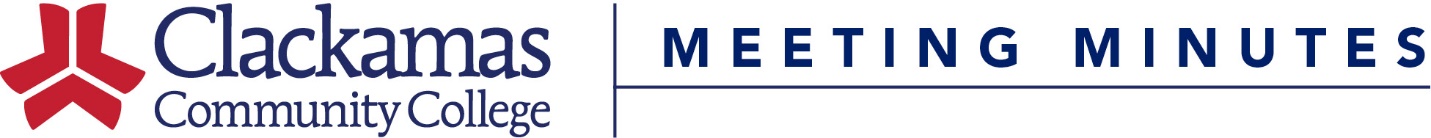 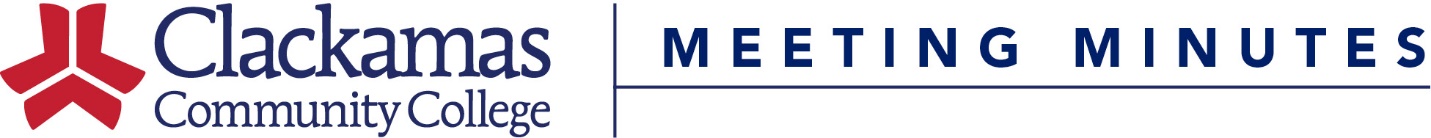 May 20, 2016Meeting AgendaPresent:  Jinyoung Park (ASG), Yessica Ramos (ASG), Dustin Bare, Dave Bradley, Nora Brodnicki, Frank Corona (Chair), Megan Feagles (Recorder), Ida Flippo, Sharron Furno, Darlene Geiger, Sue Goff, Shalee Hodgson, Jason Kovac, Kara Leonard, Lupe Martinez, Mike Mattson, Lilly Mayer, Jeff McAlpine (Alternate Chair), Suzanne Munro, Lisa Reynolds, Sarah Steidl, MaryJean Williams (Alternate Chair)Guests:   Absent:   Rich Albers, Karen Ash, Rick Carino, Elizabeth Carney, Jeff Ennenga, Tracy Nelson, David Plotkin, Scot Pruyn, Cynthia Risan, Tara Sprehe, Dru Urbassik, Helen WandWelcome & IntroductionsApproval of MinutesApproval of the February 15, 2019 minutesMotion to approve, approvedConsent AgendaCourse Number ChangesCourse Credits/Hours ChangeCourse Title ChangeReviewed Outlines for ApprovalMotion to approve, approvedInformational ItemsOld BusinessNew BusinessCourse InactivationsART-196Nora Brodnicki presentedhas not been offered in many years; Ed Partnerships has agreed that they will no longer offer itnot a “solid transfer” courseMotion to approve, approvedProgram AmendmentsMusic Performance & Technology AASMegan Feagles presented on behalf of Kathleen HollingsworthElective course, BA-120 changed to 4 creditsElective course, CS-125R will be inactive for 19-20Motion to approve, approvedWelding Technology AASMike Mattson presented on behalf of John PhelpsDistributed credit load more evenlyRearranged MFG-103, WLD-200, and general electivesMore changes to come; eventually trying to lower creditsSuggestion to add specific prefixes to elective list. Curriculum Office will provide feedback to Jon Phelps. Emailed John Phelps the Curriculum Committee feedback on 3/1/19. MCF.Motion to approve, approvedWelding Technology CCMike Mattson presented on behalf of John PhelpsMatch changes from AAS, which removes WLD-200 from certificate changing total credits from 55 to 52Motion to approve, approvedAnything else for the Good of the OrderYearly update to College Council on April 5th. Frank will talk about the presentation at the March 15th Curriculum Committee meeting.Dru, MaryJean, Frank, Jeff, Megan to discuss at presentation at pre-meeting on March 11th.-Meeting Adjourned-1.  Course Title Change2. Course Hours Change3. Course Number Change4. Outlines Reviewed for ApprovalNext Meeting: March 15, 2019 CC127 8-9:30amCourse NumberFormer TitleNew TitleJ-220Introduction to Broadcast JournalismPod, Broad and Social - Journalism Across PlatformsJ-221Broadcast JournalismPod, Broad and Social - Intermediate Journalism Across PlatformsCourse NumberTitleChangeBA-120Project Management Fundamentals44 LECT; 4 creditsCourse NumberTitleNew Course NumberCourse NumberTitleART-250Ceramics/Beginning2019/SPART-251Ceramics/Hand-Building I2019/SPART-252Ceramics/Wheel-Throwing I2019/SPART-253Ceramics/Intermediate2019/SPART-254Ceramics/Hand-Building II2019/SPART-261Photography III2019/SPBA-120Project Management Fundamentals2019/SUBT-271Advanced Business Projects2019/SPJ-134Photojournalism2019/SPJ-216Writing for Media2019/SPJ-220Pod, Broad and Social - Journalism Across Platforms2019/SPJ-221Pod, Broad and Social - Intermediate Journalism Across Platforms2019/SPJ-228Advanced College Newspaper: Design & Production2019/SPJ-280Journalism/CWE2019/SPJ-280APublic Relations/CWE2019/SP